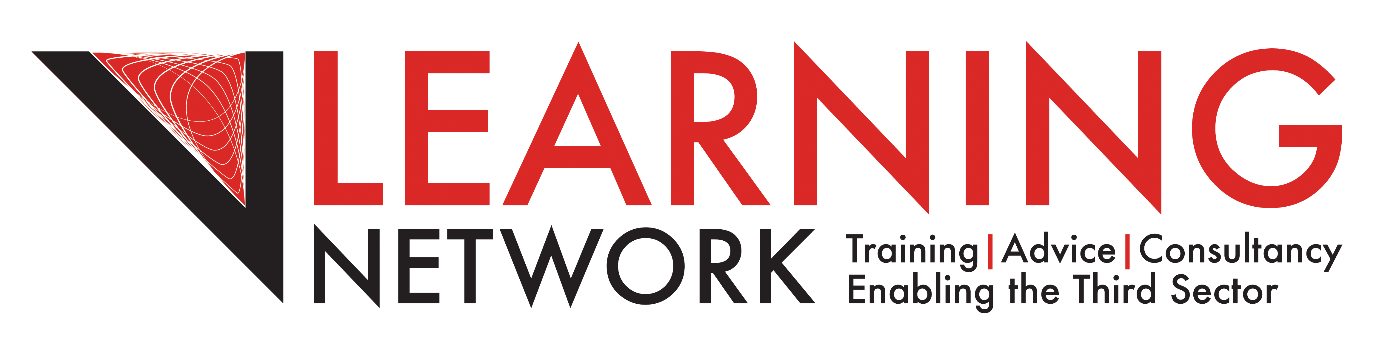 Data Protection, Privacy and Retention PolicyBoard Approved: October 2018Contents:1. Purpose of Policy2. Definitions3. Data Held4. Policy5. Implementation6. Identification & Disposal of waste1 Purpose of Policy V Learning Network (hereafter referred to as VLN) has to keep certain information about its staff, partner organisations and learners to allow it to monitor performance, achievement and safety.   To comply with the General Data Protection Regulation (GDPR) 2018, any essential data collected will be stored safely and not disclosed to any other person unlawfully.  2. DefinitionsData refers to the facts and statistics collected together for reference or analysis, usually held in a coded or processed format.3. Data Held Under the General Data Protection Regulation (GDPR) 2018 V Learning Network holds processed data in the following instances:Preparing contracts for sub contractors – this information is primarily paper based and on a secure  i-driveProcessing registration documentation for new learners – this information is on a very secure portal and i-drive -learners sign to indicate their willingness for this data to be held by us and passed to awarding bodiesUndertaking quality control work:Observations of staff - i-driveHolds copies of CVs and CPD records of staff (locked office)Reviewing assessment decisions of staff which also includes learner details - paper based and on a secure  i-drive4. Policy4.1 Statement of key principlesa.  VLN will ensure that any personal data shall be processed according to the six data protection principles:Processed lawfully, fairly and transparentlyCollected only for specific legitimate purposesAdequate, relevant and limited to what is necessaryMust be accurate and up to dateStored only as long as necessaryEnsure appropriate security integrity and confidentially.The organisation and all staff or others who process or use any personal data must ensure they follow these principles at all times.b. All staff, partners, learners and associates/clients upon whom VLN holds personal data are entitled to:Know that consent must be freely given, specific, informed and unambiguousRequest for consent must be intelligible and in clear plain language Withdraw consent unless if affects the operation of the companyc. Privacy rights for individualsAll individuals concerned with VLN have the right to be informed aboutThe right of accessThe right to rectificationThe right to erasureThe right to restrict processingThe right to data portability The right to objectThe right to not be subject to automated decision-making including profiling.What information VLN holds and processes about them and whyHow to gain access to it How VLN to keeps it up to date on the basis of new information they supply itWhat VLN is doing to comply with its obligations under the 2018 Act5. ImplementationVLN is registered with the Information Commissioner’s Office.  The Data Protection Manager is Stephen Howard.Staff collecting data should ensure any personal data is kept secure i.e. kept in a locked cabinet or password protected if held on the computer.  Any email sent containing personal or confidential data is sent via ‘EGRESS’.Learners should ensure that any information held on them is updated e.g. changes of address.VLN will only share information with third parties as part of contractual obligations.   These will include: Awarding Bodies, Education and Skills Funding Agency the European Social Fund.6. Identification and Disposal of WasteConfidential paper waste is collected and disposed of by Lyreco. VLN will retain some forms of information for longer than others.  Currently information about learners will be kept for 10 years after they leave the course.  However, this is extended to 31/12/2030 for ESF 2014-2020 match funding. This will include all ILR documentation.VLN will be required to keep general information on staff for 5 years after they leave.  Certain specific information will be kept for much longer e.g. information in respect of pensions, taxation, and information required for references.